Publicado en Barcelona el 12/03/2019 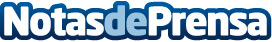 Travel Work celebra su 25 aniversario como referente en experiencias laborales para jóvenes europeosLa empresa sorteará un programa de voluntariado en Nepal para dos personas como gran premio para este añoDatos de contacto:e-deon.netComunicación · Diseño · Marketing931929647Nota de prensa publicada en: https://www.notasdeprensa.es/travel-work-celebra-su-25-aniversario-como Categorias: Internacional Finanzas Viaje Educación Turismo Recursos humanos Premios http://www.notasdeprensa.es